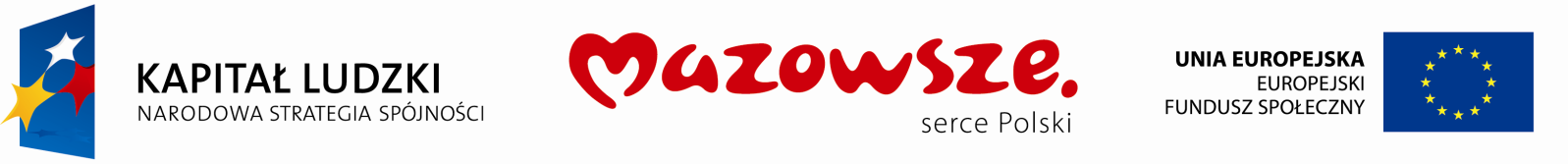  Spotkanie informacyjne„Zasady ubiegania się o środki Programu Operacyjnego Kapitał Ludzki w ramach konkursu 1/POKL/9.4/2012”Omówienie dokumentacji konkursowej, w tym:możliwych do realizacji typów projektów;podmiotów uprawnionych do składania wniosków o dofinansowanie projektu;grup docelowych;szczegółowych kryteriów wyboru projektów;innych warunków dotyczących konkursu.Omówienie Generatora Wniosków Aplikacyjnych krok po kroku.Jak prawidłowo skonstruować budżet projektu, w tym;z czego wynikają wydatki w projekciektóre wydatki mogą być uznane za kwalifikowane;jak zrealizować zasadę racjonalności i konkurencyjności wydatków;rodzaje kosztów dotyczących zarządzania projektem;obowiązujące limity kosztów zarządzania i pośrednich rozliczanych ryczałtem;kiedy obowiązywać będą kwoty ryczałtowe i stawki jednostkowe;co powinno się znaleźć w nazwie wydatku;możliwe do stosowania jednostki miary.OSOBY PROWADZĄCE SPOTKANIE:pracownicy Wydziału Informacji i Szkoleń BeneficjentówSPOTKANIE INFORMACYJNE JEST BEZPŁATNE ZGŁOSZENIA:Każdy zainteresowany spotkaniem powinien pobrać ze strony ankietę  zgłoszeniową i po kompletnym wypełnieniu przesłać ją na adres e-mailowy: pokl_szkolenia@mazowia.eu